คำสั่งโรงเรียนบ้านดงบัง(คุรุราษฎร์พัฒนา)ที่        / 2560เรื่อง  แต่งตั้งคณะกรรมการดำเนินการโครงการวันสำคัญ (วันแม่แห่งชาติ) ประจำปี 2560………………………………..                     ด้วยโรงเรียนบ้านดงบัง(คุรุราษฎร์พัฒนา) ได้จัดให้มีโครงการวันสำคัญ (วันแม่แห่งชาติ)ปีการศึกษา 2560 ขึ้น  ในวันศุกร์ที่   11     สิงหาคม  2560  เพื่อเป็นการเทิดพระเกียรติ แด่สมเด็จพระนางเจ้าสิริกิติ์พระบรมราชินีนาถในรัชกาลปัจจุบันและแสดงความกตัญญูต่อพระคุณผู้ให้กำเนิด  	        เพื่อให้การดำเนินงานเป็นไปด้วยความเรียบร้อยบรรลุตามวัตถุประสงค์ของโครงการ  จึงแต่งตั้งคณะกรรมการดำเนินงานดังต่อไปนี้1.คณะกรรมการอำนวยการ  	1.นายพร   บุญนำ		ผู้อำนวยการโรงเรียนบ้านดงบังฯ	     ประธานกรรมการ	2.นายเฉลิมพล พลศักดิ์		ครู โรงเรียนบ้านดงบังฯ		     กรรมการ	3.นายวรวุฒิ  รัตนสิทธิ์          	ครู โรงเรียนบ้านดงบังฯ		     กรรมการ	4.นางคุณากร   บุญให้		ครู โรงเรียนบ้านดงบังฯ		     กรรมการ / เลขานุการมีหน้าที่   ดูแล  กำกับ ให้คำปรึกษา ชี้แนะให้งานบรรลุตามวัตถุประสงค์2.คณะกรรมการฝ่ายพิธีการ	1.นายวรวุฒิ   รัตนสิทธิ์		ครู โรงเรียนบ้านดงบังฯ		ประธานกรรมการ	2.นางสาวจีรภัทร์  ปะตาทะยัง	ครู อัตราจ้างโรงเรียนบ้านดงบังฯ	กรรมการ / เลขานุการ	     มีหน้าที่   ดำเนินการให้เป็นไปตามขั้นตอนพิธีการ3.คณะกรรมการฝ่ายประชาสัมพันธ์1.นางคุณากร  บุญให้		ครู โรงเรียนบ้านดงบังฯ		ประธานกรรมการ		2.นางพูนสวัสดิ์  อุบลกิจ		ครู โรงเรียนบ้านดงบังฯ		กรรมการ3.นายวรวุฒิ   รัตนสิทธิ์	              ครู โรงเรียนบ้านดงบังฯ		กรรมการ 4.นางสาวชฐมล  อุดมมหาราช      นักศึกษาฝึกประสบการณ์              กรรมการ / เลขานุการมีหน้าที่  ดำเนินการประชาสัมพันธ์เชิญชวนผู้ปกครองร่วมกิจกรรมวันแม่แห่งชาติ4.คณะกรรมการฝ่ายสถานที่	1.นายเฉลิมพล   พลศักดิ์	             ครู โรงเรียนบ้านดงบังฯ		         ประธานกรรมการ	2.นายวรวุฒิ  รัตนสิทธิ์		ครู โรงเรียนบ้านดงบังฯ		         กรรมการ 	3.นายสุริยาวุธ  สงสาร		นักการภารโรง โรงเรียนบ้านดงบังฯ       กรรมการ / เลขานุการมีหน้าที่   จัดเตรียมสถานที่ เวที รวมทั้งเครื่องเสียง5.คณะกรรมการฝ่ายจัดกิจกรรมทางวิชาการ	1.นางพูนสวัสดิ์   อุบลกิจ		ครู โรงเรียนบ้านดงบังฯ		     ประธานกรรมการ	             2.นางคุณากร   บุญให้		ครู โรงเรียนบ้านดงบังฯ	                   กรรมการ3.นายเฉลิมพล  พลศักดิ์                 ครู โรงเรียนบ้านดงบังฯ                      กรรมการ	3.นายวิชัย  โสเป		              ครูผู้ทรงคุณค่า		                   กรรมการ	4.นางสาวศุภราณี  บุญนำ 	ครูพี่เลี้ยงเด็กพิการเรียนร่วม                กรรมการ 	5.นางสาวจีรภัทร์  ปะตาทะยัง	ครูอัตราจ้าง โรงเรียนบ้านดงบังฯ	      กรรมการ             6.นางสาวชฐมล  อุดมมหาราช       นักศึกษาฝึกประสบการณ์                 กรรมการ / เลขานุการมีหน้าที่   จัดเตรียมอุปกรณ์ในการประกวดผลงานทางวิชาการและสรุปผลงานชนะที่ 1,2,3 ในแต่ละชั้นเรียน6.คณะกรรมการฝ่ายปฏิคม	1.นางคุณากร   บุญให้	              ครู โรงเรียนบ้านดงบังฯ		   ประธานกรรมการ	2.นางสาวศุภราณี  บุญนำ 	ครูพี่เลี้ยงเด็กพิการเรียนร่วม             กรรมการ 	3.นางสาวจีรภัทร์  ปะตาทะยัง	ครูอัตราจ้าง โรงเรียนบ้านดงบังฯ	   กรรมการ             4.นางสาวชฐมล  อุดมมหาราช       นักศึกษาฝึกประสบการณ์                 กรรมการ / เลขานุการ	มีหน้าที่   บริการและต้อนรับแขกที่มาร่วมงาน7.คณะกรรมการฝ่ายจัดนิทรรศการและจัดเก็บภาพกิจกรรม	1.นางสาวศุภราณี  บุญนำ 	ครูพี่เลี้ยงเด็กพิการเรียนร่วม             ประธานกรรมการ	2.นางสาวจีรภัทร์  ปะตาทะยัง	ครูอัตราจ้าง โรงเรียนบ้านดงบังฯ	   กรรมการ             3.นางสาวชฐมล  อุดมมหาราช       นักศึกษาฝึกประสบการณ์                 กรรมการ / เลขานุการมีหน้าที่   จัดป้ายนิเทศ  และเก็บภาพกิจกรรม                    ให้คณะกรรมการแต่ละฝ่ายดำเนินการไปด้วยความเรียบร้อย  บรรลุตามวัตถุประสงค์อย่าให้เกิดความเสียหายแก่ทางราชการ                    ทั้งนี้  ตั้งแต่บัดนี้เป็นต้นไป		         สั่ง ณ วันที่  7    สิงหาคม  พ.ศ. 2560         (นายพร    บุญนำ)             ผู้อำนวยการโรงเรียนบ้านดงบัง(คุรุราษฎร์พัฒนา)พิธีการวันแม่แห่งชาติโรงเรียนบ้านดงบัง (คุรุราษฎร์พัฒนา)11  สิงหาคม  2560......................................................07.00 – 08.30 น.   –   ผู้มีเกียรติ  คณะครู  นักเรียน  พร้อมกันลงนามถวายพระพร                              -   ชมนิทรรศการพระราชกรณียกิจ พระคุณแม่ของแผ่นดิน                              -  ชมนิทรรศการ ผลงานนักเรียนที่ชนะการประกวด09.00 น                ประธานในพิธีเดินทางมาถึงสถานที่จัดงาน (เพลงมหาฤกษ์)09.09 น.                – เชิญประธานในพิธีเปิดกรวยธูปเทียนแพ  ถวายเครื่องราชสักการะ                                      ถวายพุ่ม มะลิ   นำกล่าวราชสดุดี    ถวายพระพรคณะผู้เข้าร่วมงานร้องเพลงสรรเสริญพระบารมี สดุดีมหาราชาประธานการจัดงานกล่าวรายงาน / พร้อมเชิญประธานมอบเกียรติบัตรแม่ดีเด่น และนักเรียนชนะการประกวด ประธานในพิธีกล่าวเปิดงานตัวแทนนักเรียนกล่าวอศิรวาท ถวายพระพรนักเรียนร่วมร้องเพลงเทิดพระคุณแม่ (ค่าน้ำนม , อิ่มอุ่น )พิธีกราบแม่เสร็จพิธีหมายเหตุ    กำหนดการอาจเปลี่ยนแปลงได้ตามความเหมาะสมคำถวายอาศิรวาทราชสดุดี และกล่าวนำถวายพระพรชัยมงคลแด่สมเด็จพระนางเจ้าฯ พระบรมราชินีนาถเนื่องในวโรกาสมหามงคลเฉลิมพระชนพรรษา  85 พรรษาและในโอกาสจัดงาน “ถวายพระพร  85  พรรษา มหาราชินี”  .........................................................................	ณ  มหามงคลวโรกาส  ที่สมเด็จพระนางเจ้าฯ พระบรมราชินีนาถ  ทรงพระชนมพรรษา  85  พรรษา  ในวันที่  12  สิงหาคม  พ.ศ.  2560 ข้าพระพุทธเจ้า.................และผู้ที่มาชุมนุมพร้อมกัน  ณ  ที่นี้  มีความปลาบปลื้มปิติเป็นอย่างยิ่ง  ที่ได้มาร่วมเฉลิม                 พระเกียรติและแสดงความจงรักภักดีด้วยความสำนึกในพระมหากรุณาธิคุณ ที่ทรงมีต่อพสกนิกรและประเทศชาติบ้านเมือง	สมเด็จพระนางเจ้าฯ พระบรมราชินีนาถ ทรงเป็นขัตติยราชนารี ผู้ทรงไว้ซึ่งพระราชคุณูปการ  อันยิ่งใหญ่ต่อประเทศชาติและอาณาประชาราษฎร์ พระราชกรณียกิจนานัปการที่ทรงปฏิบัติบำเพ็ญตลอดมา  ล้วนมีผลต่อการยกระดับฐานะและชีวิตความเป็นอยู่ของพสกนิกรให้ดีขึ้น  ทรงพระกรุณาส่งเสริมศิลปาชีพและอนุรักษ์ ศิลปวัฒนธรรมพื้นบ้าน   ให้สืบทอดและดำรงอยู่ยั่งยืนคู่ชาติไทย   ทรงช่วยพัฒนาสังคมให้เจริญก้าวหน้าทั้งด้านเศรษฐกิจการศึกษา การสาธารณสุข และสิ่งแวดล้อม   ทรงรับสมาคมและมูลนิธิต่างๆ เป็นจำนวนมากไว้ในพระบรมราชินูปถัมภ์ และพระราชทานพระราชทรัพย์ส่วนพระองค์   สนับสนุนกิจการขององค์กรการกุศลต่างๆ เป็นเนืองนิตย์   ทรงพระวิริยะอุตสาหะปฏิบัติพระราชกรณียกิจเคียงข้างพระบาทสมเด็จพระเจ้าอยู่หัวโดยตลอด   ส่งผลให้พสกนิกรแห่งราชอาณาจักรไทย   มีความเป็นอยู่ดีขึ้นถ้วนหน้า  ณ  มหามงคลวโรกาสนี้    ข้าพระพุทธเจ้าขอพระราชทานพระราชานุญาตกล่าวนำผู้ที่มาร่วมชุมนุม    ถวายพระพรชัยมงคลแด่สมเด็จพระนางเจ้าฯพระบรมราชินีนาถ  ดังนี้	“ข้าพระพุทธเจ้าทั้งหลายขอตั้งจิตอธิษฐาน   น้อมอัญเชิญคุณพระรัตนตรัย   ซึ่งทรงคุณอันประเสริฐยิ่ง   และอำนาจสรรพสิ่งศักดิ์สิทธิ์ในสากล   โปรดภิบาลประทานจตุรพิธพรชัยมงคล   แด่สมเด็จพระนางเจ้าฯพระบรมราชินีนาถ   ให้ทรงพระเกษมสำราญปราศจากทุกข์และภัยพิบัติ   จำเริญทีฆชนม์ดลสิริสวัสดิ์พูนเพิ่มพิพัฒน์บารมี    พระเกียรติคุณเกริกไกรในปถพีเป็นมิ่งขวัญร่มเกล้าเหล่าพสกนิกร    ชั่วฟ้าและธาตรีตราบนิรันดร์ กาลเทอญ”ด้วยเกล้าด้วยกระหม่อม ขอเดชะคำกล่าวเปิดงานวันแม่แห่งชาติ ประจำปีการศึกษา  2560...................................................................	ประธานจัดงานกิจกรรมวันแม่แห่งชาติ คณะครู คุณแม่ของนักเรียนผู้มีเกียรติ นักเรียน โรงเรียนบ้านดงบังฯที่เคารพรักทุกท่าน  ข้าพเจ้ามีความยินดีเป็นอดย่างยิ่ง ที่ได้รับเกียรติเป็นประธานในการ  จัดงานวันแม่แห่งชาติของโรงเรียนบ้านดงบังฯ ในวันนี้จากการกล่าวรายงานของประธานจัดกิจกรรมวันแม่แห่งชาติ  ทำให้ทราบถึงรูปแบบและขั้นตอนการจัดกิจกรรมเป็นอย่างดี	วันที่  12  สิงหาคม  ของทุกปี  เป็นวันเฉลิมพระชนมพรรษาสมเด็จพระนางเจ้าสิริกิติ์ พระบรมราชินีนาถ ในปีนี้พระองค์มีพระชนมพรรษาครบ  85  พรรษา  นับได้ว่าเป็นบุญของชาติและประชาชนชาวไทย ที่มี สมเด็จพระบรมราชินีนาถ ผู้ทรงพระคุณอันประเสริฐเพียบพร้อมด้วยคุณลักษณะแห่งรัตนนารีโดยแท้  พระองค์มิได้ทรงเป็นพระบรมราชินีที่มีพระสิริโฉมเป็นเลิศเท่านั้น หากแต่ยังทรงพระปรีชาเชี่ยวชาญในกิจการต่างๆ ซึ่งปรากฏผลเป็นที่ประจักษ์แก่ปวงชนโดยตลอด พระมหากรุณาธิคุณของระองค์ท่านที่มีต่อพสกนิกรยิ่งใหญ่เหลือคณานับ  เราทุกคนจึงควรแสดงความจงรักภักดีต่อพระองค์ท่าน ด้วยการตั้งมั่นในความดี มีความสมัครสมานสามัคคี  กระทำตนให้เป็นประโยชน์ต่อชาติบ้านเมือง	นอกจากนี้ ทางโรงเรียนยังจัดกิจกรรมที่ยกย่องและเผยแพร่พระคุณแม่เป็นกิจกรรมที่ปลูกจิตสำนึกให้ลูกได้แสดงออกถึงความรัก ความผูกพันความกตัญญูระหว่างแม่และลูก อันจะส่งผลให้นักเรียนมีความสำนึกในพระคุณ คุณงามความดีของแม่  มีคุณธรรม  จริยธรรม  และมีการบูรณาการกิจกรรมการเรียนรู้  การจัดนิทรรศการแสดงผลงานของนักเรียนในกิจกรรมวันแม่แห่งชาติ  การดำเนินกิจกรรมต่างๆ ได้รับความร่วมมืออย่างดียิ่งจากผู้นำชุมชน  ผู้ปกครอง  คณะครู นักเรียน  เป็นอย่างดี  ขอขอบคุณทุกส่วน ฝ่าย ที่เกี่ยวข้อง ในวันนี้	บัดนี้ ได้เวลาอันเป็นอุดมมงคลฤกษ์แล้ว  ข้าพเจ้าจึงขอเปิดงาน  วันแม่แห่งชาติประจำปีการศึกษา  2560  ณ  บัดนี้คำกล่าวรายงานวันแม่แห่งชาติประจำปีการศึกษา  2560...................................................................................................เรียน  	ท่านประธานที่เคารพ	ข้าพเจ้า  ในนามประธานจัดงานพร้อมคณะกรรมการจัดกิจกรรมวันแม่แห่งชาติ ประจำปีการศึกษา  2560  ผู้มีเกียรติ  คณะครู  นักเรียนที่มาพร้อมกันในบริเวณพิธี  รู้สึกเป็นเกียรติและมีความยินดีเป็นอย่างยิ่ง ที่ท่านได้สละเวลามาเป็นประธานการจัดกิจกรรมวันแม่แห่งชาติในวันนี้	วันที่  12  สิงหาคม  ของทุกปี  เป็นวันเฉลิมระชนมพรรษาสมเด็จพระนางเจ้าสิริกิติ์ พระบรมราชินีนาถ พระมหากรุณาธิคุณของพระองค์ท่านที่มีต่อพสกนิกร  ชาวไทยยิ่งใหญ่เหลือที่จะคณานับได้  เราต่างสำนึกในพระมหากรุณาธิคุณของพระองค์ท่าน  จึงจัดกิจกรรมเพื่อเทิดพระเกียรติของพระองค์ท่าน โดยมีวัตถุประสงค์ดังนี้	1.เพื่อให้คณะครู  ผู้ปกครองนักเรียน  นักเรียน  แสดงความจงรักภักดีต่อสมเด็จพระนางเจ้าสิริกิติ์ พระบรมราชินีนาถ	2.เพื่อให้ลูกได้สำนึก  ตระหนัก  ซาบซึ้งมีความกตัญญูในพระคุณของแม่	3.เพื่อเสริมสร้างปลูกฝังจิตสำนึกที่ดีให้กับเด็กนักเรียนและเยาวชนโรงเรียนได้ดำเนินการจัดกิจกรรมดังนี้	      1) กิจกรรมเทิดพระเกียรติสมเด็จ พระนางเจ้าสิริกิติ์ พระบรมราชินีนาถ		-  พิธีลงนามถวายพระพร		-  พิธีสดุดีเทิดพระเกียรติและถวายพระพรชัยมงคล		-  จัดนิทรรศการพระราชประวัติและพระราชกรณียกิจ	     2) กิจกรรมเผยแพร่พระคุณแม่ มีการประกวดผลงานนักเรียน  ดังนี้		-  เรียงความพระคุณของแม่		-  วาดภาพ	    3)  มอบเกียรติบัตรแม่ดีเด่นประจำปี  2560	    4) จัดนิทรรศการผลงานนักเรียนชนะการประกวด	    5) พิธีแสดงความกตัญญูกตเวที (กราบแม่)       บัดนี้ได้เวลาอันเป็นมงคลฤกษ์แล้วขอเชิญท่านประธานมอบเกียรติบัตรแม่ดีเด่น นักเรียนที่ชนะการประกวดในกิจกรรมต่างๆและกล่าวเปิดงานวันแม่แห่งชาติประจำปี 2560 ต่อไป.ที่ ศธ 04138.065/ว.110 	                 	            โรงเรียนบ้านดงบัง(คุรุราษฎร์พัฒนา)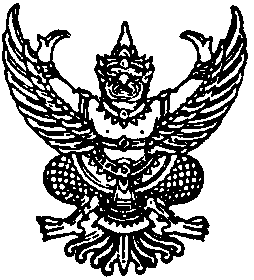 							             ตำบลจาน   อำเภอเมืองศรีสะเกษ               จังหวัดศรีสะเกษ   33000               7  สิงหาคม  2560เรื่อง  ขอเชิญร่วมเป็นเกียรติงานวันแม่แห่งชาติ ประจำปี  2560เรียน  ผู้ปกครอง  ดช. / ดญ.  ...............................................................ด้วยโรงเรียนบ้านดงบัง(คุรุราษฎร์พัฒนา) ได้จัดกิจกรรมวันแม่แห่งชาติ  ประจำปี 2560     ขึ้นในวันศุกร์ที่  11  สิงหาคม 2560   เวลา  08.30 น.เป็นต้นไป  ณ  อาคารอเนกประสงค์ โรงเรียนบ้านดงบังฯโรงเรียนจึงขอเชิญท่านผู้ปกครองร่วมกิจกรรมวันแม่เพื่อเป็นขวัญและกำลังใจ  ให้กับเยาวชนของชาติ   ในวันเวลาดังกล่าวหวังเป็นอย่างยิ่งว่าจะได้รับความร่วมมือจากท่านด้วยดีเช่นเคย   จักขอขอบคุณมา          ณ  โอกาสนี้					           ขอแสดงความนับถือ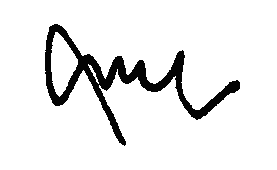   (นายพร   บุญนำ)       ผู้อำนวยการโรงเรียนบ้านดงบัง(คุรุราษฎร์พัฒนา)ฝ่ายบริหารงานทั่วไปโทร 091-0168864ที่ ศธ 04138.065/ว.110	                       โรงเรียนบ้านดงบัง(คุรุราษฎร์พัฒนา)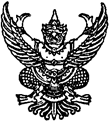 							                ตำบลจาน   อำเภอเมืองศรีสะเกษ                                                                                                                 จังหวัดศรีสะเกษ   33000                                                                                            7  สิงหาคม  2560เรื่อง  ขอเชิญเป็นประธานในพิธี งานวันแม่แห่งชาติ ประจำปี  2560เรียน  นางบุญรอด  รุ้งแก้ว                         ด้วยโรงเรียนบ้านดงบัง (คุรุราษฎร์พัฒนา) ได้จัดกิจกรรมวันแม่แห่งชาติ  ประจำปี  2560ขึ้นในวันศุกร์ ที่ 11  สิงหาคม 2560   เวลา 08.30 น. เป็นต้นไป ณ อาคารอเนกประสงค์โรงเรียนบ้านดงบังฯ                       โรงเรียนจึงขอเชิญท่านเป็นประธานในพิธี  เพื่อเป็นขวัญกำลังใจให้กับแม่และเยาวชนของชาติ  หวังเป็นอย่างยิ่งว่าจะได้รับความร่วมมือจากท่านด้วยดีเช่นเคย    จักขอขอบคุณมา   ณ  โอกาสนี้					           ขอแสดงความนับถือ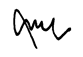                                                                                   (นายพร   บุญนำ)                                                 ผู้อำนวยการโรงเรียนบ้านดงบัง(คุรุราษฎร์พัฒนา)ฝ่ายบริหารงานทั่วไปโทร 091-0168864